اذکار در مشرق الأذکارحضرت بهاءاللهاصلی فارسی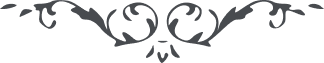 لوح رقم (15) امر و خلق – جلد 4١٥ - اذکار در مشرق الأذکارو نیز در کتاب اقدس است قوله عزّ و علا : " عَلِّموُا ذرّیاتِکم ما نُزّل مِنْ سماء العَظَمَةِ وَ الاقتدار لِیَقْرؤا الالواح الرّحمن بِاَحسَنِ الاَلْحانِ فِی الغُرَفِ المُبْنیَّةِ فی مشارق الأذکار ... طوبی لِمَنْ تَوَجَّهَ الی مشرق الاذکار فی الاسحار ذاکراً متذکّراً مستغفراً  و اذا دَخَلَ یَقْعُدُ صامتاً لاصغاء آیات اللّه الملِکِ العزیز الحمید "و در رسالهٴ سؤال و جواب است : " سؤال : از ذکر در مشرق الاذکار فی الاسحار . جواب : اگر چه در کتاب الهی ذکر اسحار شده ولکن در اسحار و طلوع فجر و بعد از طلوع فجر الی طلوع آفتاب و دو ساعت بعد از آن لدی اللّه مقبول است "و نیز در سؤال و جواب است : " همچنین در مشرق الاذکار دوستان الهی و متمسّکین بما نزّل فی کتابی الاقدس در اسحار توجّه به مشرق الاذکار مینمایند و بذکر محبوب عالمیان مشغول میشوند ایشان هم اگر در طلوع و بعد از طلوع بساعتی مشغول شوند مقبول است حقّ در جمیع احوال راحت عباد را خواسته و ذکرش اگر بتمام روح و ریحان از ذاکری ظاهر شود محبوب و مقبول بوده و خواهد بود طوبی لنفس تنفّست بحبّ مولاه و طوبی لعبد ایقظته محبّة اللّه "